IAAF DIAMOND LEAGUESuhaim Bin Hamad StadiumDoha, QAT 9/5Wind:-0.2Wind:-0.2Wind:-0.2Wind:-0.2Wind:-0.2Wind:-0.2Wind:-0.2Wind:-0.2Wind:-0.2RankAthleteNationResultResultReaction timeDiamond PointsDiamond RankingDiamond Ranking1ASHMEADE NickelJAM20.130.14341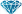 2WEIR WarrenJAM20.310.208223OGUNODE FemiQAT20.380.178134SAIDY NDURE JaysumaNOR20.430.1515DWYER RasheedJAM20.48SB0.2076MITCHELL CurtisUSA20.760.2257MARTINA ChurandyNED20.860.1478RICHARDS-KWOK DontaeCAN21.300.149